National Association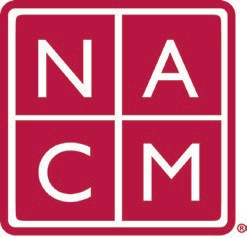 for Court Management	Strengthening Court ProfessionalsSocial Media Subcommittee Meeting AgendaCo-Chairs: Natalie Williams and Lillian TriplettAugust 17, 2023 @ 4 PM EThttps://us06web.zoom.us/j/89620699522?pwd%3DbC9uYXhqR3RHQkowV2ZFN2gvMjM1dz09&sa=D&source=calendar&ust=1691588706319251&usg=AOvVaw1IitKQS9PQ1DGBIhLjbOL2Review and Approval of minutes from June 1, 2023 (No July Meeting)Welcome and IntroductionsOverview of Social Media SubcommitteeOld Business/Standing Agenda ItemsSubmission of Buffer/Canva pricing to Communication Chairs UpdateStatus of SM lead for NSCS to speak with our subcommittee- Rachel McCarthyUpcoming events, webinars, community outreach/volunteer opportunitiesList of recognition events for the year- Completed and Approved by BoardStatus update of Hyperlink for social media icons on signature block, emails, court leader, etc. Social Media guidelines and formatting suggestions and discussionCurrently under revision - Final submission must be made to the Board	Social Media Analytics UpdatesFacebookLinkedInInstagramTwitter New BusinessPromoting NACM Core Champion Program via SM blasts (collaboration)Social Media Forms Request LinkLead time for posting requestReview of form, any additional needs?Redirecting people to use the linkLinkedIn: Groups (Members Only vs. Public) Page: How do we want to use page (holidays/webinars/all posts vs. all post on main LinkedIn Home page?) New Instagram Feed on HomepageSuggested Posts for remainder of August:Child Support Awareness Month (Optional)Court Leaders Advantage Podcast - completed.NACM Book Club -Blast by 8/28 neededSeptember:Court Leaders Advantage Podcast Constitution DayLabor DayPatriot Day (9/11)Attendance Awareness Month (Truancy)Hispanic Heritage MonthInternational Translation Day (9/30) – optional postNon-NACM sponsored WebinarsSponsor recognition – rules/contractsRoles/Responsibilities:Secretary: Whitney FreeseSocial Media Coordinator: Rachel McCarthyFacebook:  Content Creator NeededInstagram: Rachel McCarthyLinked In: Kim AlvaradoTwitter: Kim AlvaradoYoutube: Erin CarrOpen DiscussionFuture Meeting Dates:        Aug 17, 2023         Sep 21, 2023         Oct 19, 2023         Nov 16, 2023         Dec 21, 2023         Jan 18, 2024         Feb 15, 2024         Mar 21, 2024         Apr 18, 2024         May 16, 2024         Jun 20, 2024 Thank you for your time and contribution to our subcommittee!Association Services: National Center for State Courts, 300 Newport Avenue, Williamsburg, VA 23185 (757) 259-1841, Fax (757) 259-1520Home Page: http://www.nacmnet.org